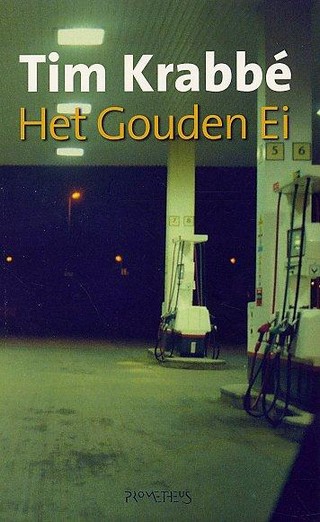 Beschrijving en persoonlijke reactieComplete titelbeschrijvingTim Krabbé, Het Gouden Ei, Uitgeverij Prometheus. Amsterdam, 2004 (21e druk)
Motivering boekkeuzeIk heb het gouden ei gelezen, omdat ik veel mensen zag die dit boek gebruikte voor het boekverslag van Nederlands en ik ook nieuwsgierig was geworden naar het boek. Het boek zag ik ook op lezen voor de lijst en ik las de recensies en daaruit bleek het een spannend boek te zijn. Ook had het boek niet heel veel bladzijdes en dat vond ik ook wel fijn.SamenvattingRex Hofman en Saskia Ehlvest, een stelletje, zijn onderweg naar een vakantiehuisje in de heuvels boven de Middellandse Zee bij Hyères. Omdat de kilometerteller al een tijdje kapot is, moet de kilometerstand met de hand bijgehouden worden, zodat Saskia en Rex weten wanneer ze moeten tanken, dit om te voorkomen dat ze ergens langs de weg zonder benzine komen te staan. Ook deze reis is dit weer het geval, en na de kilometerstand een tijdje bijgehouden te hebben vindt Saskia het tijd om weer te gaan tanken. Ze wil het tenslotte niet nog een keer meemaken om alleen zonder benzine langs de kant te staan, terwijl Rex lopend naar een ver benzinestation moet. Als ze bij een TOTAL-benzinestation zijn, gaan ze tanken en daarna vindt Saskia het tijd om te ontspannen. Daarom gaat ze wat drankjes halen en besluit om haar angst daarna te overwinnen: zij gaat de rest van de rit rijden zodat Rex wat kan rusten. Nadat ze haar rijbewijs heeft gehaald heeft ze nooit meer gereden, dus ze vindt het eng om te gaan rijden. Als ze drankjes gaat halen in het benzinestation komt ze niet meer terug. Rex gaat haar zoeken maar nergens in het benzinestation is ze te vinden. Daarom besluit hij om naar binnen te gaan en aan het personeel te vragen of ze haar gezien hebben. Ze hebben haar wel gezien en ze is zelfs met drankjes uit het benzinestation gelopen, maar daarna hebben ze haar niet meer gezien. Rondom het benzinestation is Saskia ook niet te vinden en als Rex met de chef gepraat heeft en weer terug naar de auto gaat ziet hij iets opmerkelijks: de fietsen zijn van het dak van de auto weg. Acht jaar later is Rex met Lieneke op vakantie, een vrouw die één jaar jonger is dan Saskia. Ze vinden elkaar wel leuk en praten veel over gevoelens en ook daar komt Saskia weer naar boven. Ze is nog steeds kwijt en niemand weet wat er met haar aan de hand is en waar Saskia op dat moment is. Na een tijdje meldt iemand zich bij Rex thuis: een Frans sprekende man die beweert dat hij Raymond Lemorne heet. Hij vertelt aan Rex dat hij meer weet over de verdwijning van Saskia en hij vraagt of Rex mee wil gaan, zodat hij aan Rex uit kan leggen wat er is gebeurd. Dan krijgt Rex te horen dat Saskia dood is en dat hij de rest alleen te weten krijgt als hij hetzelfde ondergaat. Omdat Rex graag wil weten wat er is gebeurd, besluit hij om mee te gaan .Bij het TOTAL-benzinestation blijkt dat Saskia daar in de auto is gegaan. Meer krijgt Rex niet te weten, want hij krijgt een slaapmiddel en wordt een tijd later ergens alleen wakker. Het blijkt dat hij ergens alleen onder de grond op een matras ligt. En dan beseft hij het zich: Saskia is levend begraven. Lieneke hoort verder helemaal niks meer van Rex en voor iedereen zijn Rex en Saskia voor altijd verdwenen. Uiteindelijk blijkt dat Lemorne de ontvoerder en moordenaar is. Hij probeerde al een tijdje vrouwen te kidnappen en heeft op allerlei manieren geprobeerd om vrouwen mee te krijgen. Op een dag kwam hij bij het TOTAL-tankstation en daar zag hij Saskia: een vrouw die hem aan zijn dochter deed denken. Nadat ze wat gepraat hadden over geld wisselen, zag Saskia zijn sleutelhanger van zijn autosleutels en ze vond deze zo mooi dat ze er ook eentje wilde hebben. Lemorne beweerde dat hij handelde in zulke sleutelhangers en vroeg of ze mee naar zijn auto wilde om er eentje van hem over te nemen. Toen ze bij zijn auto was kreeg ze een klap waardoor ze op de achterbank viel en gelijk meegenomen kon wordenEerste persoonlijke reactie
Ik vond het begin van het verhaal niet erg leuk, totdat Saskia plotseling verdwenen was en Rex naar haar opzoek was. Toen het boek naar een onbekend personage in een onbekende tijdperiode sprong snapte ik niet waarom dit gebeurde. Dit werd mij pas duidelijk wanneer Lemorne erover nadacht om een moord te gaan plegen. Toen kwam het in mij op dat Lemorne te maken had met de verdwijning van Saskia. Verder vind ik de personages goed bij elkaar passen wat het verhaal geloofwaardig maakt. Het einde van het boek vond ik alleen wel ongeloofwaardig op het moment dat Rex vermoord wordt. Waarom zou hij immers hetzelfde lot willen ondergaan als hij al weet dat Saskia dood is? Ook vond ik de motivatie van Lemorne ver gezocht. Waarom zou je zomaar bedenken dat je moord kan plegen en er zonder problemen mee weg te komen? Ik vond het wel leuk dat er meerdere verhaallijnen in het verhaal zaten.VerwerkingsopdrachtenPersonagesA & B) De belangrijkste personage is:
Rex Hofman: Rex is een rustige man. Hij vindt het leuk om spelletjes te spelen. ‘’ Ook vindt hij het erg leuk om Saskia te plagen, waar hij erg veel van houdt.’’ Hij ergert zich soms aan Saskia, maar dit kan hij niet altijd beheersen. Zijn doel is om te weten te komen wat er met Saskia is gebeurd nadat ze verdwenen is.Bij personen:
Saskia Ehlvest: Saskia is negen jaar jonger dan Rex. Ze heeft erg last van claustrofobie en droomde als kind zijnde dat ze gevangen zat in een Gouden Ei. Ze kon daar alleen uitkomen door tegen een andere ei aan te botsen.
Raymond Lemorne: Lemorne ( in het verhaal wordt hij zo genoemd) is een Fransman rond de 49 jaar. Hij is een scheikundeleraar en vraagt zich af hoe het is om van een balkon af te vallen. Hij heeft dan ook gesprongen en moest 6 weken in het ziekenhuis liggen. Verder heeft hij erg vreemde gedachtes. Hij blijkt de kidnapper/ moordenaar van Saskia te zijn.
Lieneke: Lieneke is de vriendin van Rex. Ze weet precies wat zich allemaal in Rex afspeelt wat betreft de verdwijning en kan daarom met hem meeleven. Ze steunt hem ook in de dingen en laat Rex voelen dat ze wel een relatie met hem aan wil. Maar ze komt er al gauw achter dat Saskia altijd tussen hen in zal blijven staan, door de nachtmerrie over Het Gouden Ei. Lieneke is alleen belangrijk omdat ze een relatie heeft met Rex, verder speelt ze niet een belangrijke rol.C)  De normen en waarden van de personages zijn:
Rex: één van de waarden van Rex is rechtvaardigheid, zo wil hij 8 jaar later nog steeds de verdwijning van Saskia oplossen. 
Raymond Lemorne: Raymond zijn normen en waarden zijn een beetje apart. Zo springt hij van een balkon af om te kijken wat er gebeurd. Even later vermoord hij iemand om te kijken hoe dat is. Daarnaast bereidt hij de perfecte moord voor.
Setting
Het verhaal speelt zich af op drie verschillende plaatsen: het begint bij het benzinestation Total in Frankrijk. Een andere plaats die in het boek wordt genoemd is het meertje bij Marina di Camerota in Italië waar Rex en Lieneke op vakantie zijn. Bij de beschrijving van de geschiedenis van Raymond worden een aantal plaatsen in Frankrijk genoemd waarover niets verder verteld wordt. Wel wordt het tweede huisje van Raymond beschreven, dit is hij wel aan het opknappen. Het tankstation is een belangrijke setting voor het verloop van de gebeurtenissen omdat het verhaal hier begint en ook eindigt. Het begint bij het tankstation waar Saskia vermoord wordt, en Rex eindigt daar omdat hij daar opzoek is naar Saskia.Structuur / opbouw
 Het boek wordt niet-chronologisch verteld, het verhaal begint 8 jaar ‘geleden’, daarna speelt het verhaal zich af in het heden, daarna in 1950, dan weer 8 jaar later en het eindigt in het heden.Ja, het boek heeft twee grote flashbacks. In hoofdstuk 1 en in hoofdstuk 3. Hierin staat de voorgeschiedenis. De functie van de flashbacks is dus informatief. Deze flashbacks zijn nodig, omdat je anders niks meer van het verhaal zou snappen. Het nadeel van deze flashbacks is dat je in de war kan raken bij het lezen van hoofdstuk 2. Je denkt dan dat het directe vervolg is van hoofdstuk 1, maar eigenlijk is het verhaal al 8 jaar verder.
De totale verteltijd is 33 jaar. In hoofdstuk drie wordt een periode van 21 jaar overgeslagen. De laatste zinnen van het eerste hoofdstuk zijn een vooruitwijzing. Het boek is geschreven in de verleden tijd.
Het boek heeft twee verhaallijnen:Het eerste verhaallijn staat Rex Homan centraal en zijn zoektocht naar Saskia Ehlvest.Het tweede verhaallijn staat Raymond centraal die achter de verdwijning van Saskia zit.De motieven die in het boek voorkomen zijn:Liefde: de liefde tussen Saskia en RexRaadsels: de raadselachtige dood van SaskiaDroom: de droom over het gouden eiClaustrofobie: Saskia is bang in kleine ruimtesNummer 8: het geluksgetal van Saskia, de advertentie kostte 80.000  gulden. Saskia wordt in augustus (achtste maand) om acht uur ontvoerd, ze wordt levend begraven onder de achtste paal, na acht jaar gaat Rex weer op zoek naar Saskia. Het verhaal van Raymond begint wanneer hij 8 x 2 jaar is. Rex sterft 8 jaar na Saskia. 8 staat voor oneindigheid, de oneindige liefde tussen Rex en Saskia.Experimenteren: Raymond springt van een flat om te kijken wat er gebeurd, hij is scheikunde docent, hij koopt chloroform en doet dat in drankjes om te kijken wat er gebeurd met Rex.Obsessie: iets wat een normaal mens nooit zou doen, zoals de perfecte moord voorbereiden.Eenzaamheid: tijdens de zoektocht naar Saskia voelt Rex zich eenzaam.Vertelinstantie De vertelinstantie heeft een meervoudig personaal perspectief, het wordt namelijk verteld vanuit 3 personages. Het wordt namelijk verteld door Rex, Raymond en door Lieneke. In hoofdstuk 1, merendeel van hoofdstuk 2 en hoofdstuk 4 maak je het verhaal mee door de ogen van Rex. In hoofdstuk 3 wordt het door de ogen van Raymond verteld. In het laatste hoofdstuk wordt het verteld door de ogen van Lieneke.
De vertelinstantie is betrouwbaar, omdat het door meerdere personen wordt verteld. Als je het vanuit 1 personage het laat vertellen kan maar 1 persoon bevestigen dat iets waar is. In dit verhaal zijn er 3 personen die dit kunnen beschrijven.Betekenis van het verhaalToen Rex en Saskia elkaar een tijdje kenden, vertelde Saskia aan Rex haar droom die ze als kind had gehad. Ze zat opgesloten in een gouden ei en zweefde dood het heelal. Ze kon niet sterven voordat ze tegen een ander ei aan zou botsen dat ook in het heelal zweefde. Aangezien het heelal erg groot is, was de kans erg klein en dus was ze gedoemd om opgesloten te blijven zitten. Rex had Saskia met haar droom geplaagd, maar na Saskia’s verdwijning kreeg hij dezelfde droom. Levend begraven zijn lijkt ook op opgesloten zitten in een gouden ei, net als eindeloos wachten op Saskia.Het boek “ Het gouden ei ” heeft geen motto.Taalgebruik Ik vond het boek niet moeilijk om te lezen. Het woordgebruik is normaal en ook niet moeilijk. Af en toe komen er dialogen voor. De gesprekken die worden gevoerd zijn natuurlijk en makkelijk te volgen. Er wordt veel stilgestaan bij de gedachten en gevoelens van Rex. Ik vind dan ook dat het taalgebruik goed bij het verhaal en de personages past en het juiste gevoel wordt overgebracht.Het effect van het taalgebruik bij mij was dat ik goed kon meeleven met de personages en het verhaal kon begrijpen.EindoordeelOnderwerp:Deze korte roman heeft een onorigineel onderwerp, maar dat maakt het boek ook wel weer leuk. Het gaat over een man die opzoek gaat naar zijn raadselachtige verdwenen levensgezellin. Hierbij speelt claustrofobie een grote rol. Het onderwerp heeft me niet heel erg aan het denken gezet 
Gebeurtenis: Het was een spannend boek, daar houd ik wel van. Ik vond het niet bepaald heel realistisch maar het is en blijft een boek. Er waren genoeg spannend gebeurtenissen voor, als er minder gebeurtenissen waren, zoals hoe Rex erachter komt hoe Saskia dood is gegaan maakte het wel iets saaier, maar juist omdat hij erachter komt hoe zij dood is gegaan is het een tof en spannend boek. Het is goed dat de gebeurtenissen uitgebreid zijn verteld en behandeld in dit boek. Er is nog wel een vraag die nog niet beantwoord is, zou Saskia ooit nog ontsnappen, door tegen Rex’ ei te botsen? De trainingen en uitvoeren van de moord was het spannends
Personages:Rex Hofman: Rex is een rustige man. Hij vindt het leuk om spelletjes te spelen. ‘’ Ook vindt hij het erg leuk om Saskia te plagen, waar hij erg veel van houdt.’’ Hij ergert zich soms aan Saskia, maar dit kan hij niet altijd beheersen. Zijn doel is om te weten te komen wat er met Saskia is gebeurd nadat ze verdwenen is.Saskia Ehlvest: Saskia is negen jaar jonger dan Rex. Ze heeft erg last van claustrofobie en droomde als kind zijnde dat ze gevangen zat in een Gouden Ei. Ze kon daar alleen uitkomen door tegen een andere ei aan te botsen.
Raymond Lemorne: Lemorne ( in het verhaal wordt hij zo genoemd) is een Fransman rond de 49 jaar. Hij is een scheikundeleraar en vraagt zich af hoe het is om van een balkon af te vallen. Hij heeft dan ook gesprongen en moest 6 weken in het ziekenhuis liggen. Verder heeft hij erg vreemde gedachtes. Hij blijkt de kidnapper/ moordenaar van Saskia te zijn.Lieneke: Lieneke is de vriendin van Rex. Ze weet precies wat zich allemaal in Rex afspeelt wat betreft de verdwijning en kan daarom met hem meeleven. Ze steunt hem ook in de dingen en laat Rex voelen dat ze wel een relatie met hem aan wil. Maar ze komt er al gauw achter dat Saskia altijd tussen hen in zal blijven staan, door de nachtmerrie over Het Gouden Ei. Lieneke is alleen belangrijk omdat ze een relatie heeft met Rex, verder speelt ze niet een belangrijke rol.Opbouw:Het opbouw van het verhaal is niet- chronologisch verteld. In hoofdstuk 1 en in hoofdstuk 3 staan de twee grote flashbacks. Hierin staat de voorgeschiedenis. De functie van de flashbacks is dus informatief. Deze flashbacks zijn nodig, omdat je anders niks meer van het verhaal zou snappen. Het nadeel van deze flashbacks is dat je in de war kan raken bij het lezen van hoofdstuk 2. Ik vond het juist door de flashbacks erg spannend. De 5 hoofdstukken zijn een beetje door elkaar gehusseld. De schrijver deed dit juist om informatie achter de hand te houden en de lezen geïnteresseerd te houden, hierdoor wordt het ook boeiender om te lezen.
Taalgebruik:Het taalgebruik in het boek is hetzelfde uit de tijd van nu. Hierdoor snapte ik wat er verteld werd. Het boek is erg goed te volgen. Ik kon me erg goed inleven in de personages. 